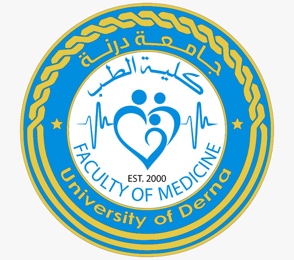 الميثاق الأخلاقي لموظفين كلية الطب- جامعة درنةيعد الميثاق الاخلاقي مجموعة من الآداب والمبادئ السامية، والقيم العليا التي تحكم مبادئ العمل والسلوك المتبع في أداء عمل أي مؤسسة، وهو يمثل النظام الداخلي للمؤسسة والذي يودي الي احراز التقدم في الأداء، وتحقيقا للغايات والاهداف اذ ما تم احترامه والالتزام به. كلية الطب باعتبارها مؤسسة تعليمية ومخرجاتها تخدم المجتمع، لابد أن تستند في أداء رسالتها وغاياتها وتحقيق اهدافها الي ميثاق أخلاقي تتجسد فيه السلوكيات والتوجهات الأخلاقية التي يتعين على الموظف التحلي بها فكرا وعملا وسلوكا.يلتزم موظفين كلية الطب بالآتي:الالتزام بمواعيد الحضور والانصراف في الزمن المحدد للعمل، والحرص على أوقات العمل وأماكنه، وتكريس الوقت لأداء الواجبات الوظيفية.احترام قواعد السلوك الوظيفي، والالتزام بالقوانين واللوائح المعمول بها والمنظمة للعمل الإداري والوظيفي، والالتزام بتنفيذ المهام والواجبات الموكلة الينا حسب اللوائح المنظمة، تحقيقا لرؤية ورسالة واهداف الكلية.الالتزام بأخلاقيات المهنة، والمثابرة والاجتهاد في العمل والشعور بالمسؤولية، والتحلي بالنزاهة والشفافية في كل سلوكياتنا وتصرفاتنا، والابتعاد عن الممارسات والاتجاهات التي من شانها الاضرار بقيم الوظيفة.الحرص على حضور جميع الاجتماعات وورش العمل و الدورات التدريبية التي تقيمها الكلية، والتي من شانها ان تسهم في رفع كفايات العمل.إدراك ان تولي المناصب الإدارية داخل الجامعة هو امانة ومسؤولية تلتزم بتأديتها لبلوغ غايات الجامعة والكلية وتحقيق أهدافها، وليس لأجل تحقيق أي غايات شخصية.اعتماد مبادئ احترام القانون واللوائح وديمقراطية العمل الإداري والمؤسسي، والابتعاد عن الشخصنة في كافة مستويات العمل.الالتزام بالدقة والسرعة في انجاز الاعمال والمعاملات، وعدم التباطؤ والتأخر في إنجازها.اتقان العمل وجدولته وتحديد الأوليات مع الالتزام الكامل بالمهام والمسؤوليات المتعلقة بالوظيفة، وتخصيص الوقت اللازم لها، والاهتمام المتمر بتنمية القدرات وتطويرها، ومواكبة التطورات العلمية والتكنولوجية. التحلي بالقيم النبيلة كالأمانة والصدق، وانتهاج الموضوعية وعدم استغلال الوظيفة، والحرص على المال العام، ورفض الفساد بكافة صوره وأشكاله.التعاون والعمل بروح الفريق من خلال التركيز على أهمية العمل الجماعي وتغليب المصلحة العامة.المحافظة على المكاتب الإدارية، والاثاث والمعدات التي تسهم في انجاز العمل علي أكمل وجه. الالتزام بالمحافظة على النظام، والتقيد بحمل البطاقة الخاصة داخل المؤسسة.الولاء والانتماء والوقاء للمؤسسة من خلال تعزيز وتكوير الممارسات الجيدة التي تحمي وترفع من سمعة ومكانة الجامعة بما يتفق مع الاخلاقيات العامة ومصلحة العمل.الحرص على أن تسود أجواء المحبة والأخوة والاحترام والتنافس الشريف عند التعامل مع الزملاء حرصا على مصلحة العمل.ترسيخ ثقافة الحوار، على أن تكون العلاقة القائمة مع رؤساء العمل والزملاء متسمة بالاحترام المتبادل، وتتجسد عمليا من خلال قبول الرأي والرأي الأخر.نقر نحن موظفين كلية الطب، إن مخالفة أحكام هذا الميثاق تعد انتهاكا للوظيفة، واخلالا بالواجبات المنصوص عليها في القوانين واللوائح ذات العلاقة، ويخضع المخالف للإجراءات التأديبية التي تنص عليها قوانين ولوائح التعليم العالي والتدريب والتشريعات ذات العلاقة.